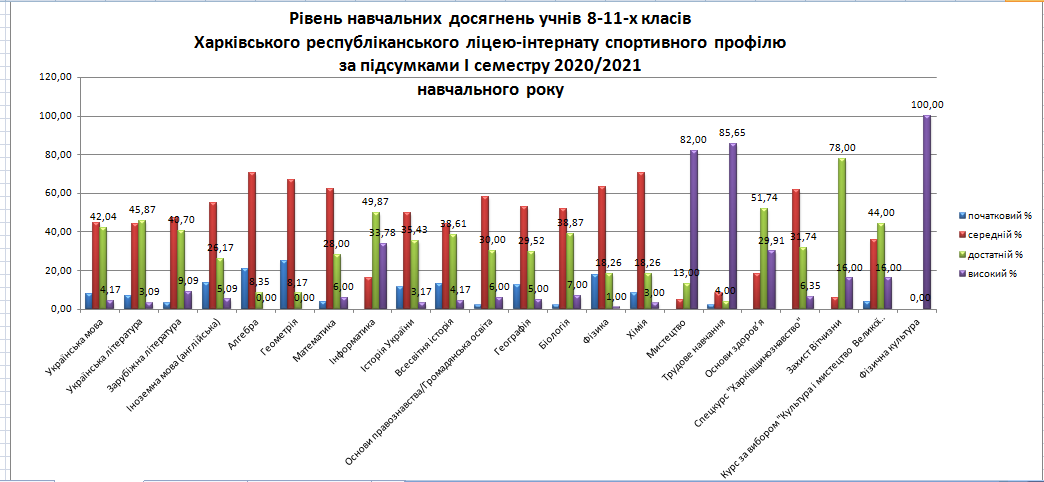 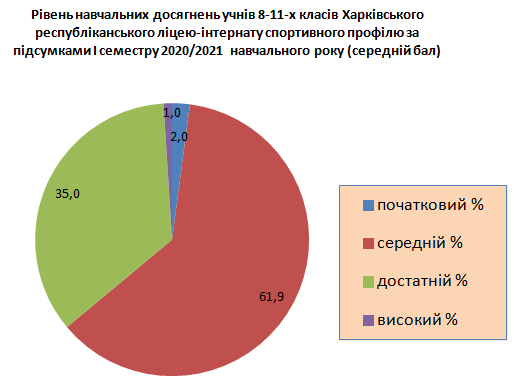 КласСередній бал 1 семестр 2020/2021 н.р.86,496,7107,5116,8